RESUME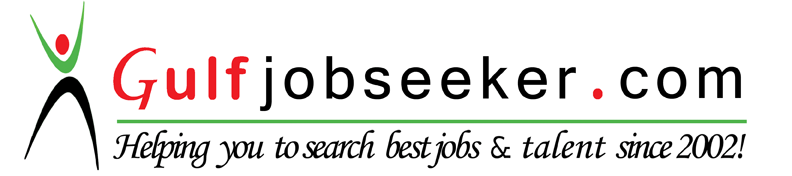 Whats app  Mobile:+971504753686 Gulfjobseeker.com CV No:1562640E-mail: gulfjobseeker@gmail.comCareer objectives                                                                                                                                                                           To work diligently and earnestly at the job assigned to me within the organization and use my knowledge effectively to tackle problems. To constantly upgrade my knowledge trough self-study and to apply value addition to perform my work better.Professional profile                                                                                                                                                            Self-motivated and professional who is committed to professionalism, highly organized and works under strict deadline schedules with attention to detail.  Excellent written and verbal communication skills with the ability to communicate with a diverse number of people.  Known and respected for achieving goals, and dedication for exemplary  customer relation skills.  Professional experience                                                                                                                                                            Al jarzeez hotel apartments – al hail                                                                       sultanate of Oman                                                                                     Front office manager                                                                                                            June 2014 - presentSchedules the front office staff.Supervises workload during shifts.Evaluates the job performance if each front office employee.Organize shuttle tours of Muscat’s tourist site for all interested hotel guests.Resolves guest problems quickly, efficiently, and courteously.Liaise with the local taxi cab companies to pick up and drop off the guests and guest packages to and from various locations in the city.Is involved in recruitment of new team members for front office.Al jarzeez hotel apartments – al hail                                                                      , sultanate of OmanAssistant front office manager                                                                                             may 2013 to June 2014Welcomes guests and fosters customer loyalty through his/her friendly manner Provide high level of customer service and maintain a high profile in the day to day front office operations.Review arrival list for all arrivals and VIPs to check room allocations, amenities and special requests.Was responsible for the installation and operation of the hotel online booking systems.Monitor all executive floor executives to ensure maximum guest satisfaction through personal recognition and prompt cordial attention from arrival through departure.Ensures that all front desk employees are well presented (uniforms, personal hygiene etc.), and also punctual.Ensures that the workplace remains clean and tidyAl jarzeez hotel apartments – al hail                                                           sultanate of Oman     Front desk agent                                                                                                                   August 2012 to May 2013Register guests and assigns rooms. Accommodates special requests whenever possible.Assists in preregistration and blocking of rooms for reservationsPerforming cashier related functions like posting charges to guest accounts, raising paid out's, currency exchange,Attends department meetings.Maintains the cleanliness and neatness of the front desk area.Arrange guest wake up calls on requests.Air India sats                                                                                                                               IndiaAirline front office and ground handling staff                                                                              July 2011 to July 2012                                     Handling of guest and assisting them in screening their bags and helping them till check in countersIssuing boarding passes against their confirmed bookingsRamp activities, baggage make up (BMA) basically tallying all baggage and identification and ensuring its safety till it’s Loaded into the AircraftService control & ReservationRaising PIR on short landings and putting in world tracerDoing announcements on Arrival/Departure and Delay of FlightsThorough working knowledge in GALILIEO and AMADEUS reservation systemsReservation and issuance of ticketsFront office handlingDealing with travel agents and walk-in customersEducational Qualification                                                                                                                                                       B.A Travel and tourism management( 2008-2011) from Calicut universityHigher Secondary -Board of vocational Higher Secondary Examination Kerala (2006-2008)Kerala State Secondary School Certificate Examination, SSLC 2005Technical skills                                                                                                                                                                              Computer Reservation system Galileo (from Pazhassiraja college ,)Post-Graduation in Diploma in computer applicationsSolid Knowledge in Microsoft Office (Word, Excel and PowerPoint)Computer Hardware & network (from global college of  technical studies)Type writing short hand Personal Detail                                                                                                                                                                          Date of Birth 		: 	04th October 1989Marital Status        	:	SingleSex                           		:	MaleLanguages Known 	:	English, Hindi, Arabic ,Malayalam, Extracurricular activities	:     	Cultural Activities